НАЦИОНАЛЬНЫЙ ПРОЕКТ «ОБРАЗОВАНИЕ»Проект  «Билет в будущее»Проект ранней профессиональной ориентации школьников 6–11 классов.Концепция, цели и задачи проектаПрофориентация школьников — приоритетная государственная задача, закрепленная в национальном проекте «Образование». Профориентация и построение молодым человеком своего профессионального пути связаны не только с его успешной самореализацией, но и с вкладом в экономическое развитие.В 2019 г не менее 200 тысяч участников получат рекомендации по построению индивидуального учебного плана в соответствии с выбранными профессиональными компетенциями (профессиональными областями деятельности).Участниками Проекта являются учащиеся 6–11-х классов общеобразовательных организаций, включая детей с ограниченными возможностями здоровья и инвалидов.Осознанный выбор профессииДля выбора профессии в меняющемся мире мало знать, какие профессии существуют. Постоянно возникают новые сферы деятельности, технологии, рынки. Для того, чтобы выбрать свою траекторию развития, важно понимать себя, свои сильные и слабые стороны, осознанно принимать решения. На это направлена онлайн-диагностика проекта «Билет в будущее», которая состоит из трех этапов.Основные этапы проекта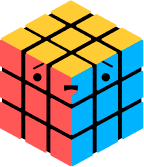 Онлайн-диагностикаПервый, диагностический этап, который поможет понять тебе твои сильные стороны и интересы.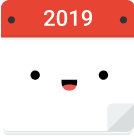 Практические мероприятияНа практических мероприятиях ты можешь попробовать себя в разных профессиях и понять, какая деятельность тебе больше подходит.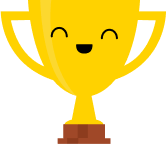 РекомендацииПо итогу предыдущих этапов ты получишь рекомендации где и как ты можешь развить свои навыки.Сроки реализации проектаКампания 2019 года стартует в сентябре и заканчивается в декабре 2019 года.СентябрьРегистрация на платформе.Тестирование.Прохождение трех этапов онлайн-диагностики.ОктябрьПрактические мероприятия ознакомительных форматов.НоябрьПрактические мероприятия углубленных форматов.ДекабрьЗавершение проекта.Повторное тестирование.Рекомендации.Платформа проекта и персональные данныеКлючевым элементом реализации проекта является платформа «Билет в будущее». Работа с персональными данными участников Проекта осуществляется в соответствии с федеральным законом «О персональных данных» от 27.07.2006 г. No152-ФЗ. Данные хранятся и обрабатываются в соответствии с внутренними документами школы по обеспечению безопасности персональных данных участников Проекта.Функционал платформы для школьников — индивидуальная диагностика, возможность выбора площадок для прохождения профориентационных мероприятий, знакомство с рекомендациями по составлению индивидуального учебного плана и построению профессиональной траектории. Также платформа содержит отдельные личные кабинеты для школ (для ввода персональных данных детей), региональных координаторов проекта, площадок для прохождения профориентационных мероприятий, наставников и других участников проекта.Методика тестированияМетодика тестирования основана на научных трудах отечественных ученых и практике экспертов WorldSkills, Центра тестирования и развития «Гуманитарные технологии» при факультете психологии МГУ и сервиса профориентации «Профилум». Тесты апробированы на школьниках нескольких возрастных групп. Они ориентированы на диагностику интересов к современным перспективным отраслям и востребованным компетенциям.Первый этап. Первый этап тестирования прояснят степень осознанности выбора профессионального пути, самостоятелен ли выбор школьника, каково отношение к выбору, осведомленность о профессии. Делает ли он что-то уже сейчас для будущей карьеры, есть ли заблужденияВторой этап. На втором этапе тестирования диагностируются soft skills, школьник получит ответы на вопросы, какие у него качества, что получается хорошо, а что стоит развиватьТретий этап. Третий этап помогает проверить осведомленность школьника в той профессиональной области, которая ему интересна, узнать ее ближеПрактические мероприятияПрактические мероприятия проекта в различных форматах — от экскурсий на чемпионаты профессионального мастерства и профориентационных фестивалей до очных или онлайн-проб с носителем профессиональных компетенций — призваны дать участникам проекта возможность сделать более осознанный выбор своей будущей профессии и встретиться с представителями разных профессий. Практические мероприятия делятся на 2 уровня:Первый уровеньПрактические мероприятия ознакомительного формата.Второй уровеньПрофессиональные практикумы (практические мероприятия) вовлекающего и углубленного формата.Получи свой «Билет в будущее»!